Universitatea de Medicină şi Farmacie “Carol Davila” Bucureşti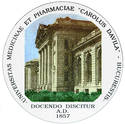 Comisia pentru asigurarea calităţiiFIŞA DISCIPLINEIDate despre programTimpul total estimat (ore/semestru de activitate didactică) – învăţământ modularPrecondiții (acolo unde este cazul)Condiții (acolo unde este cazul)Competențe specifice acumulateObiectivele disciplinei (reieşind din grila competenţelor specifice acumulate)ConținutulCoroborarea conţinuturilor disciplinei cu aşteptările reprezentanţilor comunităţii epistemice, asociaţiilor profesionale şi angajatori reprezentativi din domeniul aferent programuluiEvaluarea1.1.UNIVERSITATEA DE MEDICINĂ ŞI FARMACIE “CAROL DAVILA”UNIVERSITATEA DE MEDICINĂ ŞI FARMACIE “CAROL DAVILA”UNIVERSITATEA DE MEDICINĂ ŞI FARMACIE “CAROL DAVILA”UNIVERSITATEA DE MEDICINĂ ŞI FARMACIE “CAROL DAVILA”UNIVERSITATEA DE MEDICINĂ ŞI FARMACIE “CAROL DAVILA”UNIVERSITATEA DE MEDICINĂ ŞI FARMACIE “CAROL DAVILA”UNIVERSITATEA DE MEDICINĂ ŞI FARMACIE “CAROL DAVILA”UNIVERSITATEA DE MEDICINĂ ŞI FARMACIE “CAROL DAVILA”1.2. FACULTATEA MEDICINA/ DEPARTAMENTUL  FACULTATEA MEDICINA/ DEPARTAMENTUL  FACULTATEA MEDICINA/ DEPARTAMENTUL  FACULTATEA MEDICINA/ DEPARTAMENTUL  FACULTATEA MEDICINA/ DEPARTAMENTUL  FACULTATEA MEDICINA/ DEPARTAMENTUL  FACULTATEA MEDICINA/ DEPARTAMENTUL  FACULTATEA MEDICINA/ DEPARTAMENTUL  1.3.DISCIPLINA  CHIRURGIE IV SUUBDISCIPLINA  CHIRURGIE IV SUUBDISCIPLINA  CHIRURGIE IV SUUBDISCIPLINA  CHIRURGIE IV SUUBDISCIPLINA  CHIRURGIE IV SUUBDISCIPLINA  CHIRURGIE IV SUUBDISCIPLINA  CHIRURGIE IV SUUBDISCIPLINA  CHIRURGIE IV SUUB1.4. DOMENIUL DE STUDII : Sănătate - Reglementat sectorial în cadrul Uniunii EuropeneDOMENIUL DE STUDII : Sănătate - Reglementat sectorial în cadrul Uniunii EuropeneDOMENIUL DE STUDII : Sănătate - Reglementat sectorial în cadrul Uniunii EuropeneDOMENIUL DE STUDII : Sănătate - Reglementat sectorial în cadrul Uniunii EuropeneDOMENIUL DE STUDII : Sănătate - Reglementat sectorial în cadrul Uniunii EuropeneDOMENIUL DE STUDII : Sănătate - Reglementat sectorial în cadrul Uniunii EuropeneDOMENIUL DE STUDII : Sănătate - Reglementat sectorial în cadrul Uniunii EuropeneDOMENIUL DE STUDII : Sănătate - Reglementat sectorial în cadrul Uniunii Europene1.5.CICLUL DE STUDII: LICENȚĂCICLUL DE STUDII: LICENȚĂCICLUL DE STUDII: LICENȚĂCICLUL DE STUDII: LICENȚĂCICLUL DE STUDII: LICENȚĂCICLUL DE STUDII: LICENȚĂCICLUL DE STUDII: LICENȚĂCICLUL DE STUDII: LICENȚĂ1.6.PROGRAMUL DE STUDII: MEDICINAPROGRAMUL DE STUDII: MEDICINAPROGRAMUL DE STUDII: MEDICINAPROGRAMUL DE STUDII: MEDICINAPROGRAMUL DE STUDII: MEDICINAPROGRAMUL DE STUDII: MEDICINAPROGRAMUL DE STUDII: MEDICINAPROGRAMUL DE STUDII: MEDICINADate despre disciplinăDate despre disciplinăDate despre disciplinăDate despre disciplinăDate despre disciplinăDate despre disciplinăDate despre disciplinăDate despre disciplinăDate despre disciplină2.1.Denumirea disciplinei/materiei obligatorii/  optionale din cadrul disciplinei: SUTURI CHIRURGICALE PENTRU STUDENTIDenumirea disciplinei/materiei obligatorii/  optionale din cadrul disciplinei: SUTURI CHIRURGICALE PENTRU STUDENTIDenumirea disciplinei/materiei obligatorii/  optionale din cadrul disciplinei: SUTURI CHIRURGICALE PENTRU STUDENTIDenumirea disciplinei/materiei obligatorii/  optionale din cadrul disciplinei: SUTURI CHIRURGICALE PENTRU STUDENTIDenumirea disciplinei/materiei obligatorii/  optionale din cadrul disciplinei: SUTURI CHIRURGICALE PENTRU STUDENTIDenumirea disciplinei/materiei obligatorii/  optionale din cadrul disciplinei: SUTURI CHIRURGICALE PENTRU STUDENTIDenumirea disciplinei/materiei obligatorii/  optionale din cadrul disciplinei: SUTURI CHIRURGICALE PENTRU STUDENTIDenumirea disciplinei/materiei obligatorii/  optionale din cadrul disciplinei: SUTURI CHIRURGICALE PENTRU STUDENTI2.2Locaţia disciplinei: SPITALUL UNIVERISTAR DE URGENTA BUCURESTI ETAJUL 7 CHIRURGIE IVLocaţia disciplinei: SPITALUL UNIVERISTAR DE URGENTA BUCURESTI ETAJUL 7 CHIRURGIE IVLocaţia disciplinei: SPITALUL UNIVERISTAR DE URGENTA BUCURESTI ETAJUL 7 CHIRURGIE IVLocaţia disciplinei: SPITALUL UNIVERISTAR DE URGENTA BUCURESTI ETAJUL 7 CHIRURGIE IVLocaţia disciplinei: SPITALUL UNIVERISTAR DE URGENTA BUCURESTI ETAJUL 7 CHIRURGIE IVLocaţia disciplinei: SPITALUL UNIVERISTAR DE URGENTA BUCURESTI ETAJUL 7 CHIRURGIE IVLocaţia disciplinei: SPITALUL UNIVERISTAR DE URGENTA BUCURESTI ETAJUL 7 CHIRURGIE IVLocaţia disciplinei: SPITALUL UNIVERISTAR DE URGENTA BUCURESTI ETAJUL 7 CHIRURGIE IV2.3.Titularul activităților de curs PROF.DR.DRAGOS SERBANTitularul activităților de curs PROF.DR.DRAGOS SERBANTitularul activităților de curs PROF.DR.DRAGOS SERBANTitularul activităților de curs PROF.DR.DRAGOS SERBANTitularul activităților de curs PROF.DR.DRAGOS SERBANTitularul activităților de curs PROF.DR.DRAGOS SERBANTitularul activităților de curs PROF.DR.DRAGOS SERBANTitularul activităților de curs PROF.DR.DRAGOS SERBAN2.4.Titularul activităților de Lp / stagiu clinic SEF LUCRARI DR TIBERIU TROTEA, AS.UNIV.DR HORIA PANTU, AS.UNIV.DR. CATALIN ALIUSTitularul activităților de Lp / stagiu clinic SEF LUCRARI DR TIBERIU TROTEA, AS.UNIV.DR HORIA PANTU, AS.UNIV.DR. CATALIN ALIUSTitularul activităților de Lp / stagiu clinic SEF LUCRARI DR TIBERIU TROTEA, AS.UNIV.DR HORIA PANTU, AS.UNIV.DR. CATALIN ALIUSTitularul activităților de Lp / stagiu clinic SEF LUCRARI DR TIBERIU TROTEA, AS.UNIV.DR HORIA PANTU, AS.UNIV.DR. CATALIN ALIUSTitularul activităților de Lp / stagiu clinic SEF LUCRARI DR TIBERIU TROTEA, AS.UNIV.DR HORIA PANTU, AS.UNIV.DR. CATALIN ALIUSTitularul activităților de Lp / stagiu clinic SEF LUCRARI DR TIBERIU TROTEA, AS.UNIV.DR HORIA PANTU, AS.UNIV.DR. CATALIN ALIUSTitularul activităților de Lp / stagiu clinic SEF LUCRARI DR TIBERIU TROTEA, AS.UNIV.DR HORIA PANTU, AS.UNIV.DR. CATALIN ALIUSTitularul activităților de Lp / stagiu clinic SEF LUCRARI DR TIBERIU TROTEA, AS.UNIV.DR HORIA PANTU, AS.UNIV.DR. CATALIN ALIUS2.5. Anul de studiu   2.5. Anul de studiu     V2.6. SemestrulX2.7. Tipul de evaluareCOLOCVIU2.8. Regimul disciplineiOPTIONALNr. ore pe săptămânădin care :  cursdin care :  cursStagiu clinicTotal ore din planul de învățământ14Din care :        cursDin care :        curs6 Stagiu clinic8Distributia fondului de timporeStudiul după manual, suport de curs, bibliografie și notițeStudiul după manual, suport de curs, bibliografie și notițeStudiul după manual, suport de curs, bibliografie și notițeStudiul după manual, suport de curs, bibliografie și notițeStudiul după manual, suport de curs, bibliografie și notițeStudiul după manual, suport de curs, bibliografie și notițeXDocumentare suplimentară în bibliotecă, pe platformele electronice de specialitate și pe terenDocumentare suplimentară în bibliotecă, pe platformele electronice de specialitate și pe terenDocumentare suplimentară în bibliotecă, pe platformele electronice de specialitate și pe terenDocumentare suplimentară în bibliotecă, pe platformele electronice de specialitate și pe terenDocumentare suplimentară în bibliotecă, pe platformele electronice de specialitate și pe terenDocumentare suplimentară în bibliotecă, pe platformele electronice de specialitate și pe terenXPregătire seminarii / laboratoare, teme, referate, portofoliu și eseuriPregătire seminarii / laboratoare, teme, referate, portofoliu și eseuriPregătire seminarii / laboratoare, teme, referate, portofoliu și eseuriPregătire seminarii / laboratoare, teme, referate, portofoliu și eseuriPregătire seminarii / laboratoare, teme, referate, portofoliu și eseuriPregătire seminarii / laboratoare, teme, referate, portofoliu și eseuriTutoriatTutoriatTutoriatTutoriatTutoriatTutoriatExaminăriExaminăriExaminăriExaminăriExaminăriExaminăriXAlte activitățiAlte activitățiAlte activitățiAlte activitățiAlte activitățiAlte activitățiXTotal ore de studiu individualTotal ore de studiu individualTotal ore de studiu individualNumărul de crediteNumărul de crediteNumărul de credite24.1.  de curriculumABSOLVIRE STAGIU CHIRURGIE ANUL IV 4.2. de competențe5.1.  de desfășurare a cursului5.2. de desfășurare a stagiului clinicCompetențe profesionale (exprimate prin cunoștințe și abilități)INTRODUCERE IN SUTURILE CHIRURGICALE SI ANTRENAREA PRACTICA IN A LE EXECUTA Competențe transversale (de rol, de dezvoltare profesională, personale)5.1. Obiectivul generalRIDICAREA NIVELULUI DE CUNOSTINTE TEORETICE SI PRACTICE ALE STUDENTILOR ANUL V UMF CAROL DAVILA5.2. Obiective specificeDEPRINDEREA UNOR TEHNICI DE BAZA DE SUTURI DIN CHIRURGIE8.1. CursMetode de predareObservațiiCurs 1 POWERPOINT, VIDEONODUL, FIRE SI SUTURICurs 2 POWERPOINT, VIDEORAFII SI ANASTOMOZE VISCERALECurs 3 POWERPOINT, VIDEOALTE SUTURI8.2. Stagiu clinicMetode de predareObservațiiSC 1   ACTIVITATE PRACTICA SUTURI 1SC 2  ACTIVITATE PRACTICA SUTURI 2SC3-4 ACTIVITATE PRACTICA SUTURI 3-4Bibliografie curs şi stagiu clinicMATERIAL CURSBibliografie curs şi stagiu clinicMATERIAL CURSBibliografie curs şi stagiu clinicMATERIAL CURSFAMILIARIZAREA STUDENTILOR CARE VOR DORI SA URMEZE SPECIALITATI CHIRURGICALE CU ASPECTE ESENTIALE ALE SUTURILOR CHIRURGICALETip de activitateCriterii de evaluareMetode de evaluarePondere din nota finalăCursCOLOCVIU100%Stagiu clinicStagiu clinicStandard minim de performanțăStandard minim de performanțăStandard minim de performanțăStandard minim de performanțăData completării:18 SEPT 2022Semnătura titularului de cursSemnătura titularului de seminarData completării:18 SEPT 2022PROF.DR.DRAGOS SERBAN       SEF LUCRARI DR TIBERIU TROTEA, AS.UNIV.DR HORIA PANTU, AS.UNIV.DR. CATALIN ALIUSData avizării în Consiliul Departamentului:………………………………Semnătura directorului de departamentSemnătura directorului de departamentData avizării în Consiliul Departamentului:………………………………                           PROF.DR.TRAIAN PATRASCU                           PROF.DR.TRAIAN PATRASCU